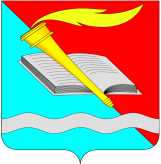  администрация Фурмановского  муниципального районаПОСТАНОВЛЕНИЕот ____________ 2021    № ________г. Фурманов О внесении изменений в постановление администрации Фурмановского муниципального района от 23.11.2017 №1251 «Об утверждении муниципальной программы Фурмановского муниципального района «Обеспечение доступным и комфортным жильем населения Фурмановского муниципального района»В соответствии с решением Совета Фурмановского городского поселения от 17.12.2020 № 20 «О бюджете Фурмановского городского поселения Фурмановского муниципального района Ивановской области на 2021 год и на плановый период 2022 и 2023 годов», администрация Фурмановского муниципального районап о с т а н о в л я е т:Внести в постановление администрации Фурмановского муниципального района от 23.11.2017 №1251 «Об утверждении муниципальной программы Фурмановского муниципального района «Обеспечение доступным и комфортным жильем населения Фурмановского муниципального района» следующие изменения:в приложении к постановлению:1. В подразделе «Объем ресурсного обеспечения программы» раздела 1 «Паспорт муниципальной программы Фурмановского муниципального района»:слова «2021 – 34 206 998,88 руб.» заменить словами «2021 – 34 413 498,88 руб.»;слова «2021 – 12 006 904,89 руб.» заменить словами «2021 – 12 213 404,89 руб.».2. В графе «2021» таблицы 3 раздела 4 «Ресурсное обеспечение Муниципальной программы»:в строке «Программа, всего» цифры «34 206 998,88» заменить цифрами «34 413 498,88»;в строке «бюджетные ассигнования» цифры «34 206 998,88» заменить цифрами «34 413 498,88»;в строке «бюджет Фурмановского городского поселения» цифры «12 006 904,89» заменить цифрами «12 213 404,89»;в строке 6 «Подпрограмма «Переселение граждан из аварийного жилищного фонда»« цифры «0,00» заменить цифрами «206 500,00»;в строке 6 «бюджет Фурмановского городского поселения» цифры «0,00» заменить цифрами «206 500,00». 3. В приложении 6 к Муниципальной программе «Обеспечение доступным и комфортным жильем населения Фурмановского муниципального района»:3.1. В подразделе «Объемы ресурсного обеспечения подпрограммы по годам ее реализации в разрезе источников финансирования» раздела 1 «Паспорт подпрограммы»:в общем объеме бюджетных ассигнований слова «2021 – 0,00 руб.» заменить словами «2021 – 206 500,00 руб.»;в бюджете Фурмановского городского поселения» слова «2021 – 0,00 руб.» заменить словами «2021 – 206 500,00 руб.»;3.2. Раздел 3 «Ожидаемые результаты реализации подпрограммы» изложить в следующей редакции:«3. Ожидаемые результаты реализации подпрограммыПодпрограмма в течение срока ее реализации позволит обеспечить:- расселение 3 домов, признанных аварийными;- переселение 81 человека из аварийного жилищного фонда.«Таблица 1. Сведения о целевых индикаторах (показателях) реализации подпрограммы<*> Значение целевого показателя подлежит корректировке по мере формирования бюджета Фурмановского городского поселения и уточнения подпрограммы на соответствующие годы.Имеются риски недостижения показателей подпрограммы, которые могут возникнуть в связи с изменением составов семей граждан, проживающих в аварийных домах, количества собственников жилых помещений, а также в связи с увеличением времени исполнения мероприятий подпрограммы при обращении ее участников в суд.».3.3. Раздел 4 «Мероприятия подпрограммы» изложить в следующей редакции:«4. Мероприятия подпрограммыПодпрограммой предусмотрена реализация следующих мероприятий:1. Региональный проект «Обеспечение устойчивого сокращения непригодного для проживания жилищного фонда».В реализации Подпрограммы участвуют муниципальные образования Фурмановского муниципального района, на территории которых расположены многоквартирные дома, признанные в установленном порядке аварийными и подлежащими сносу или реконструкции до 1 января 2017 года в связи с физическим износом в процессе их эксплуатации, а именно: Фурмановское городское поселение.Мероприятие направлено на обеспечение устойчивого сокращения непригодного для проживания жилищного фонда путем расселения многоквартирных домов, признанных до 01.01.2017 в установленном порядке аварийными и подлежащими сносу или реконструкции в связи с физическим износом в процессе их эксплуатации.Мероприятие предусматривает приобретение у лиц, не являющихся застройщиками, жилых помещений в многоквартирных домах, в том числе указанных в пункте 2 части 2 статьи 49 Градостроительного кодекса Российской Федерации.Средства на реализацию указанного мероприятия предоставляются в соответствии с региональной адресной программой «Переселение граждан из аварийного жилищного фонда на территории Ивановской области на 2019 - 2025 годы», утвержденной постановлением Правительства Ивановской области от 09.04.2019 № 131-п (далее - региональная адресная программа).Перечень многоквартирных домов, признанных аварийными до 01.01.2017 и план реализации мероприятий по переселению граждан из аварийного жилищного фонда, признанного таковым до 01.01.2017, утверждены постановлением администрации Фурмановского муниципального района от 25.04.2019 № 306 «Об утверждении муниципальной адресной программы «Переселение граждан из аварийного жилищного фонда на территории Фурмановского муниципального района на 2019 – 2025 годы».Превышение запланированного региональной адресной программой объема денежных средств по Фурмановскому муниципальному району финансируется за счет средств бюджета Фурмановского городского поселения.Финансовое обеспечение мероприятия осуществляется за счет:- бюджетных ассигнований бюджета Фурмановского городского поселения;- средств бюджета Ивановской области;- средств Фонда содействия реформированию ЖКХ.Перечень административных процедур, осуществляемых в рамках реализации Подпрограммы:- подготовка предложений по объемам финансирования мероприятия из средств бюджета Фурмановского городского поселения на соответствующий финансовый год;- организация информационно-разъяснительной работы с гражданами, проживающими в аварийных многоквартирных домах, об условиях, сроках, порядке переселения;- подготовка и подача в Департамент жилищно-коммунального хозяйства Ивановской области заявки на предоставление финансовой поддержки на переселение граждан из аварийного жилищного фонда в пределах установленного лимита;- заключение соглашения о реализации подпрограммы с Департаментом жилищно-коммунального хозяйства Ивановской области;- проведение мониторинга наличия подходящих для переселения из аварийного жилищного фонда жилых помещений отвечающих требованиям жилищного законодательства;- подготовка документации на проведение закупок в целях реализации мероприятий Подпрограммы с учетом требований региональной адресной программы и муниципальной адресной программы;- предоставление отчетов об использовании бюджетных средств, выделенных на реализацию Подпрограммы.Срок выполнения мероприятия - 2024 год.2. Переселение граждан в приобретенные жилые помещения.Мероприятие направлено на приобретение жилых помещений и предоставление их гражданам (нанимателям), переселяемым из аварийных жилых домов. Приобретение жилых помещений осуществляется во введенных в эксплуатацию многоквартирных домах на рынке жилой недвижимости Фурмановского городского поселения.Перечень многоквартирных домов, признанных аварийными, согласно приложению 1 к подпрограмме «Переселение граждан из аварийного жилищного фонда».Финансовое обеспечение мероприятия осуществляется за счет:- бюджетных ассигнований бюджета Фурмановского городского поселения.Срок выполнения мероприятия - 2024 год.3. Осуществление расчетов с собственниками жилых помещений в аварийных жилых домах путем предоставления возмещения за жилые помещения.Мероприятие подразумевает предоставление:- возмещения за жилые помещения собственникам расселяемых жилых помещений, с которыми достигнуто соглашение об изъятии недвижимого имущества для муниципальных нужд. Размер возмещения за жилое помещение определяется на основании оценки рыночной стоимости этого жилого помещения и размера убытков, причиняемых собственнику жилого помещения его изъятием;- возмещения за жилые помещения собственникам расселяемых жилых помещений, с которыми не удалось достичь соглашения об изъятии недвижимого имущества для муниципальных нужд и решение об условиях изъятия принято в судебном порядке. При подготовке искового заявления о предоставлении возмещения за жилое помещение учитываются результаты оценки рыночной стоимости этого жилого помещения и размера убытков, причиняемых собственнику жилого помещения его изъятием.Перечень многоквартирных домов, признанных аварийными, согласно приложению 1 к подпрограмме «Переселение граждан из аварийного жилищного фонда».Порядок расчетов с собственниками жилых помещений в аварийных жилых домах определяется решением Совета Фурмановского городского поселения.Финансовое обеспечение мероприятия осуществляется за счет:- бюджетных ассигнований бюджета Фурмановского городского поселения.Срок выполнения мероприятия - 2024 год.4. Оценка рыночной стоимости объектов недвижимого имущества (жилых помещений), изымаемых и предоставляемых взамен изымаемых, а также оценка размера убытков, причиняемых изъятием жилых помещений.В рамках мероприятия обеспечивается проведение оценки следующих объектов:- рыночной стоимости жилых помещений, находящихся в многоквартирных домах, признанных аварийными, рыночной стоимости общего имущества в многоквартирных домах, в том числе рыночной стоимости земельных участков, на которых расположены многоквартирные дома, с учетом доли жилых помещений в праве общей собственности на такое имущество, а также размера убытков, причиняемых собственникам жилых помещений их изъятием;- рыночной стоимости жилых помещений, предоставляемых собственникам жилых помещений, находящихся в многоквартирных домах, признанных аварийными, взамен изымаемых жилых помещений.Полученная оценка служит основанием для определения размера возмещения за изымаемые жилые помещения или подтверждения эквивалентности жилья.Перечень многоквартирных домов, признанных аварийными, согласно приложению 1 к подпрограмме «Переселение граждан из аварийного жилищного фонда».Финансовое обеспечение мероприятия осуществляется за счет:- бюджетных ассигнований бюджета Фурмановского городского поселения.Срок выполнения мероприятия - 2024 год.5. Денежная компенсация за наем (поднаем) жилых помещений собственникам (нанимателям) жилых помещений в многоквартирных домах, признанных аварийными.Мероприятие подразумевает возмещение собственникам (нанимателям) жилых помещений в многоквартирных домах, признанных аварийными, ежемесячной платы за наем (поднаем) благоустроенных жилых помещений на рынке жилья Фурмановского городского поселения на период действия подпрограммы. Данное мероприятие направлено на предотвращение несчастных случаев в связи с признанием домов аварийными и создание безопасных условий проживания граждан на период расселения домов.Перечень многоквартирных домов, признанных аварийными, согласно приложению 1 к подпрограмме «Переселение граждан из аварийного жилищного фонда».Порядок предоставления и выплаты денежной компенсации за наем (поднаем) жилых помещений собственникам (нанимателям) жилых помещений в многоквартирных домах, признанных аварийными, устанавливается постановлением администрации Фурмановского муниципального района. Финансовое обеспечение мероприятия осуществляется за счет:- бюджетных ассигнований бюджета Фурмановского городского поселения.Срок выполнения мероприятия – 2021 - 2024 годы.6. Проведение экспертиз в рамках судебных разбирательств по искам об изъятии у собственников жилых помещений в аварийных жилых домах путем предоставления возмещения за жилые помещения.Мероприятие направлено на оплату услуг, связанных с проведением экспертиз (в том числе путем подготовки отзыва (рецензии), привлечения экспертов и специалистов для участия в судебных заседаниях), в целях снижения расходов бюджета Фурмановского городского поселения по исполнительным документам и решениям судов по искам об изъятии у собственников жилых помещений в аварийных жилых домах путем предоставления возмещения за жилые помещения.Финансовое обеспечение мероприятия осуществляется за счет:- бюджетных ассигнований бюджета Фурмановского городского поселения.Срок выполнения мероприятия - 2024 год.7. Переселение граждан в жилые помещения свободного муниципального жилищного фонда.Мероприятие подразумевает предоставление гражданам (нанимателям), переселяемым из аварийных жилых домов, жилых помещений свободного муниципального жилищного фонда.Выполнение мероприятия не требует выделения бюджетных ассигнований из бюджета Фурмановского городского поселения.Срок выполнения мероприятия - 2024 год.Ответственным исполнителем всех мероприятий подпрограммы является отдел по жилищным вопросам администрации Фурмановского муниципального района.».3.4. Раздел 5 «Ресурсное обеспечение реализации мероприятий подпрограммы» изложить в новой редакции согласно приложению 1 к настоящему постановлению.3.5. Дополнить подпрограмму «Переселение граждан из аварийного жилищного фонда» приложением 1, согласно приложению 2 к настоящему постановлению.4. Настоящее постановление вступает в силу со дня его подписания.5. Контроль за исполнением постановления возложить на заместителя главы администрации Фурмановского муниципального района А.А. Клюева.Глава Фурмановского муниципального района                                                                          Р.А. СоловьевЮ.В. Устинова22131Приложение 1к постановлению администрации Фурмановского муниципального районаот 31.05.2021   № 3565. Ресурсное обеспечение реализации мероприятий подпрограммы.Таблица 2. Ресурсное обеспечение реализации мероприятий подпрограммы (руб.)Приложение 2к постановлению администрации Фурмановского муниципального районаот 31.05.2021   № 356Приложение 1к подпрограмме «Переселение граждан из аварийного жилищного фонда»Перечень многоквартирных домов, признанных аварийными №п/пНаименование показателяЕд. изм.2019 2020 2021 2022* 2023*2024*1.Основное мероприятие «Обеспечение устойчивого сокращения непригодного для проживания жилищного фонда»1.1.Показатель «Количество граждан, расселенных из аварийного жилищного фонда»человек002500561.1.1.в том числе в жилые помещения свободного муниципального жилищного фондачеловек0000001.2.Показатель «Количество квадратных метров расселенного аварийного жилищного фонда»кв. м00643,200682,101.3.Показатель «Количество расселенных жилых помещений в жилых домах, признанных аварийными и подлежащими сносу или реконструкции»единиц00110028№ п/пНаименование основного мероприятия/мероприятия/источник ресурсного обеспечения2019202020212022*2023*2024*Подпрограмма, бюджетные ассигнования, всегоПодпрограмма, бюджетные ассигнования, всего0,000,00206500,000,000,0023771867,10- бюджет Фурмановского городского поселения- бюджет Фурмановского городского поселения0,000,00206500,000,000,00237719,10- бюджет Ивановской области**- бюджет Ивановской области**0,000,000,000,000,00235341,00- Государственная корпорация - Фонд содействия реформированию жилищно-коммунального хозяйства**- Государственная корпорация - Фонд содействия реформированию жилищно-коммунального хозяйства**0,000,000,000,000,0023298807,001.Основное мероприятие «Обеспечение устойчивого сокращения непригодного для проживания жилищного фонда»0,000,00206500,000,000,0023771867,101.- бюджет Фурмановского городского поселения0,000,00206500,000,000,00237719,101.- бюджет Ивановской области**0,000,000,000,000,00235341,001.- ГК - Фонд содействия реформированию жилищно-коммунального хозяйства**0,000,000,000,000,0023298807,001.1.Региональный проект «Обеспечение устойчивого сокращения непригодного для проживания жилищного фонда»0,000,000,000,000,0023771867,101.1.- бюджет Фурмановского городского поселения0,000,000,000,000,00237719,101.1.- бюджет Ивановской области**0,000,000,000,000,00235341,001.1.- ГК - Фонд содействия реформированию жилищно-коммунального хозяйства**0,000,000,000,000,0023298807,001.2.Переселение граждан в приобретенные жилые помещения0,000,000,000,000,000,001.2.- бюджет Фурмановского городского поселения0,000,000,000,000,000,001.2.- бюджет Ивановской области**0,000,000,000,000,000,001.3.Осуществление расчетов с собственниками жилых помещений в аварийных жилых домах путем предоставления возмещения за жилые помещения0,000,000,000,000,000,001.3.- бюджет Фурмановского городского поселения0,000,000,000,000,000,001.3.- бюджет Ивановской области**0,000,000,000,000,000,001.4.Оценка рыночной стоимости объектов недвижимого имущества (жилых помещений), изымаемых и предоставляемых взамен изымаемых, а также оценка размера убытков, причиняемых изъятием жилых помещений0,000,000,000,000,000,001.4.- бюджет Фурмановского городского поселения0,000,000,000,000,000,001.4.- бюджет Ивановской области**0,000,000,000,000,000,001.5.Денежная компенсация за наем (поднаем) жилых помещений собственникам (нанимателям) жилых помещений в многоквартирных домах, признанных аварийными0,000,00206500,000,000,000,001.5.- бюджет Фурмановского городского поселения0,000,00206500,000,000,000,001.5.- бюджет Ивановской области**0,000,000,000,000,000,001.6.Проведение экспертиз в рамках судебных разбирательств по искам об изъятии у собственников жилых помещений в аварийных жилых домах путем предоставления возмещения за жилые помещения0,000,000,000,000,000,001.6.- бюджет Фурмановского городского поселения0,000,000,000,000,000,001.6.- бюджет Ивановской области**0,000,000,000,000,000,00№ п/пАдрес многоквартирного домаЧисло жителей, планируемых к переселению, чел.Общая площадь жилых помещений многоквартирного дома, кв. мКоличество расселяемых жилых помещений, ед.Количество расселяемых жилых помещений, ед.Количество расселяемых жилых помещений, ед.Расселяемая площадь жилых помещений, кв. мРасселяемая площадь жилых помещений, кв. мРасселяемая площадь жилых помещений, кв. мДенежная компенсация за наем (поднаем) жилых помещений собственникам (нанимателям) жилых помещений в многоквартирных домах, признанных аварийными, тыс. руб.Стоимость переселения граждан, тыс. руб.Стоимость переселения граждан, тыс. руб.Стоимость переселения граждан, тыс. руб.Стоимость переселения граждан, тыс. руб.№ п/пАдрес многоквартирного домаЧисло жителей, планируемых к переселению, чел.Общая площадь жилых помещений многоквартирного дома, кв. мВсегов том числев том числеВсегов том числев том числеДенежная компенсация за наем (поднаем) жилых помещений собственникам (нанимателям) жилых помещений в многоквартирных домах, признанных аварийными, тыс. руб.Всегов том числе мероприятияв том числе мероприятияв том числе мероприятия№ п/пАдрес многоквартирного домаЧисло жителей, планируемых к переселению, чел.Общая площадь жилых помещений многоквартирного дома, кв. мВсегочастная собственностьмуниципальная собственностьВсегочастная собственностьмуниципальная собственностьДенежная компенсация за наем (поднаем) жилых помещений собственникам (нанимателям) жилых помещений в многоквартирных домах, признанных аварийными, тыс. руб.ВсегоПереселение граждан в приобретенные жилые помещенияОсуществление расчетов с собственниками жилых помещений в аварийных жилых домах путем предоставления возмещения за жилые помещенияОценка рыночной стоимости объектов недвижимого имущества (жилых помещений), изымаемых и предоставляемых взамен изымаемых, а также оценка размера убытков, причиняемых изъятием жилых помещений1267891011121314151617ВсегоВсего25643,21174643,2401,2242206,50,000,000,000,00Итого по 2021 годуИтого по 2021 году25643,21174643,2401,2242206,50,000,000,000,001г. Фурманов, ул. Соц. поселок, д. 1325643,21174643,2401,2242206,50,000,000,000,00